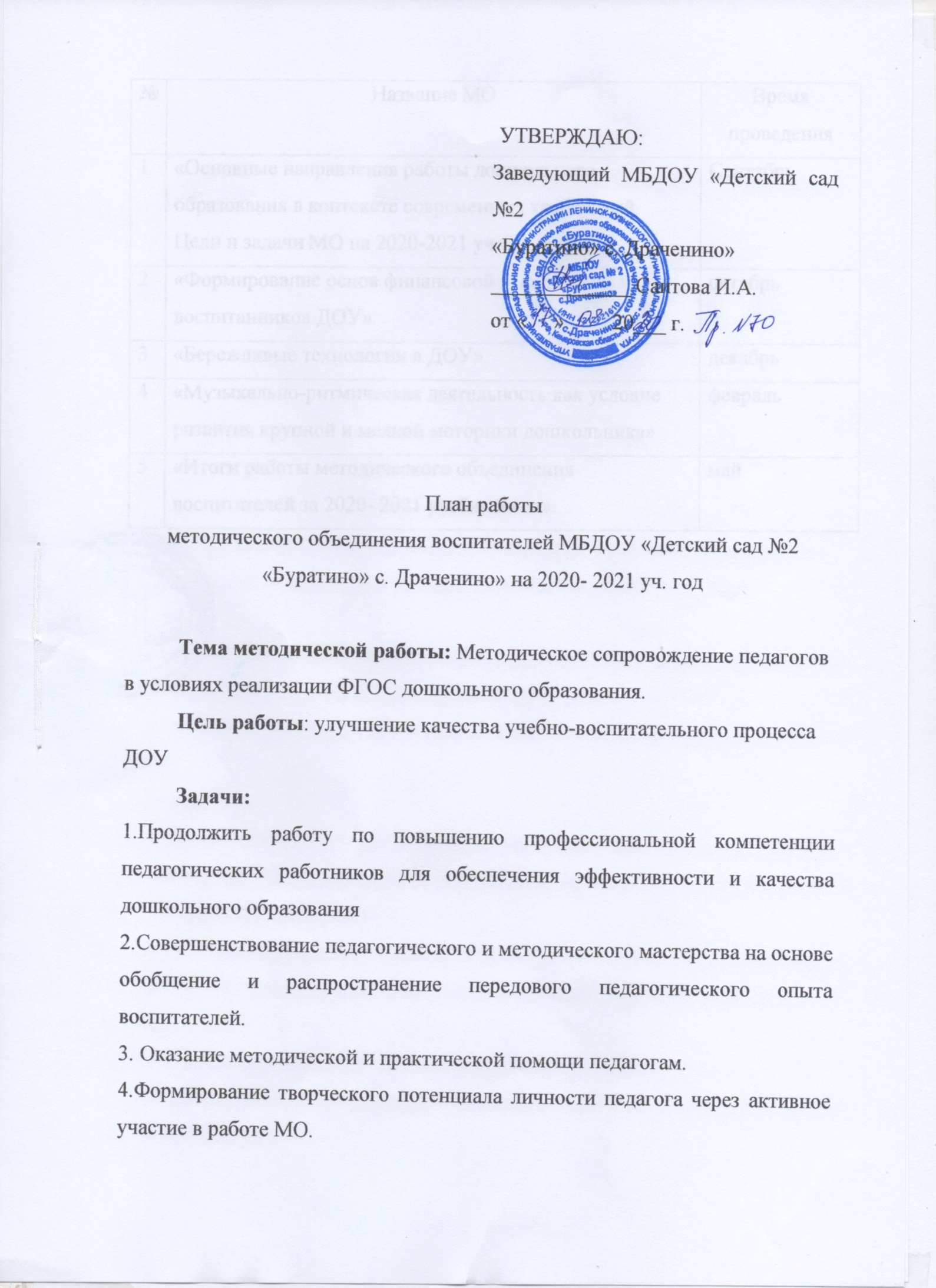 №Название МОВремя проведения1«Основные направления работы дошкольного образования в контексте современных требований. Цели и задачи МО на 2020-2021 учебный год».Сентябрь2«Формирование основ финансовой грамотности у воспитанников ДОУ».октябрь3«Бережливые технологии в ДОУ».декабрь4«Музыкально-ритмическая деятельность как условие развития крупной и мелкой моторики дошкольника»февраль5«Итоги работы методического объединения воспитателей за 2020- 2021 учебный год».май